المملكة العربية السعودية                                           اسم الطالبة :..................................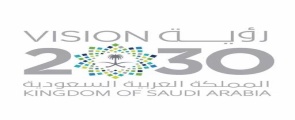 وزارة التعليم                                                             الصف : الثانيمدرسة شعب العباس                                                    المادة : فقه وسلوكالسؤال الأول :أرتب فروض الوضوء بالأرقام من 1الى 6 فيما يلي    غسل اليدين من أطراف الأصابع إلى المرفقين      مسح الرأس ومنه الأذنين      غسل الوجه ومنه المضمضة والاستنشاق     غسل الرجلين إلى الكعبين     الموالاة     الترتيبـــــــــــــــــــــــــــــــــــــــــــــــــــــــــــــــــــــــــــــــــــــــــــــــــــــــــــــــــــــــــــــــــــــــــالسؤال الثاني : أضع علامة (√) أمام العبارة الصحيحة وعلامة (ᵡ) أمام العبارة الخاطئة 1ـ الترتيب هو غسل الوجه ثم الرجلين ثم اليدين (     )2ـ الموالاة :هي ألا يفصل  بين غسل الأعضاء أثناء الوضوء فصلا طويلا (      )ــــ اختار الإجابة الصحيحة بدأت  ألين بالوضوء فدق جرس المنزل , فذهبت لفتح الباب , ثم عادت بعد عشر دقائق فأتمت الوضوء , ألين أخطأت بفرض من فروض الوضوء هو أــ الترتيب ب ـ الموالاة ج ـ ترك أحد أعضاء الوضوء  ـــــــــــــــــــــــــــــــــــــــــــــــــــــــــــــــــــــــــــــــــــــــــــــــــــــــــــــــــــــــــالسؤال الثالث :أكمل مايلي 1ـ من نواقض الوضوء :......................................,..........................,..............................            **********************************ب ـ توضأت لأداء الصلاة , ثم قضيت الحاجة قبل أن أصلي ماذا يلزمني ؟؟أ ــ أصلي ب ــ أعيد الوضوء ثم أصلي                       ***********************************ألون كل ناقض من نواقض الوضوء فيمايلي المعيار                ذكر نواقض الوضوء                ذكر نواقض الوضوء                ذكر نواقض الوضوء  100    90      80      ᵡ      ᵡالمعيار         التفريق بين الترتيب والموالاة في الوضوء         التفريق بين الترتيب والموالاة في الوضوء         التفريق بين الترتيب والموالاة في الوضوء  100    90      80      ᵡ      ᵡالمعيار        ذكر نواقض الوضوء        ذكر نواقض الوضوء        ذكر نواقض الوضوء  100    90      80      ᵡ      ᵡ